PAPER TITLE (TIMES NEW ROMAN – 16 PTS, BOLD, CENTER ALIGNED)First Author1, Second Author2, Third Author3 (12PTS TIMES NEW ROMAN, BOLD, CENTER)Department, College name (12PTS TIMES NEW ROMAN, BOLD, CENTER)Email (10PTS TIMES NEW ROMAN, BOLD, CENTER)ABSTRACT An abstract of no more than 400 words (11pt Times New Roman, Italic Justified Alignment) KEYWORDS: Minimum of four Keywords related to the articles are required (11pt Times New Roman, Italic Justified Alignment).INTRODUCTIONThis authors can use this to format their articles. The articles can have sub sections related to their research. The formatting of sections and subsections is givenSECTION Main Heading in 14 pts Times New Roman, Bold, Left AlignedSUBSECTIONSub Sections Heading in 11 pts, PARAGRAPH & LINE SPACINGThe contents throughout the article in Times New Roman, 11 pts, Regular, Justified alignment.The Before and after paragraph spacing need to be zero. The line spacing need to be 1.5PAGE LAYOUTPAGE SIZE – A4SINGLE COLUMNMARGINS Top = 30 mm (1.18") Bottom = 30mm (1.18") Left = Right = 14 mm (0.55") PAGE STYLE All paragraphs must be indented. All paragraphs must be justified, i.e. both left-justified and right-justified.TABLE STYLETable Headings in 10 pts, Bold, Times New Roman, and Center AlignmentTable Contents in 9 pts, Regular, Times New Roman and Center Alignment Title of the Table on the top of the Table – Times New Roman, 11 pts Bold, Center AlignmentTABLE – 1(CAPTIONS TO BE TYPED HERE)FIGURES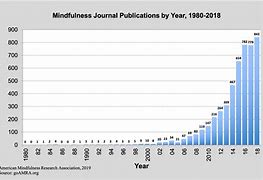 FIGURE 1- SAMPLE FIGURE FOR FORMATTINGREFERENCESThis section to be typed in 10 pts, Times New roman , regularHarvard referencing is used for the Citation and References list.To Cite: Articles can be cited inside the document in the following format(Ben, 2009)Reference list:Last name, First Initial. (Year published). Title. City: Publisher, Page(s).For eg.Pavitt, K., 1984. Sectoral patterns of technical change: Towards a taxonomy and a theory. Research Policy 13, 343-73.SECTIONSFONT SIZEFONT TYPEAPPEARANCETitle16 ptsTimes New RomanBold, Upper Case, Center AlignmentAuthor names10 ptsTimes New RomanBold, Sentence Case, Center AlignmentEmail10 ptsTimes New RomanBold, Italic, Sentence Case, Center AlignmentAbstract11 ptsTimes New RomanBold, Italic, Sentence Case, JustifyKeywords11 ptsTimes New RomanBold, Upper CasePage Style11 ptsTimes New RomanRegularMain Heading14 ptsTimes New RomanBold, Upper caseSub Heading/sections11 ptsTimes New RomanBold, Upper caseFigures Captions11 ptsTimes New RomanBold, Upper case, Numbered (Numbering),Bottom of the FigureTable Captions11 ptsTimes New RomanBold, Upper case, Numbered (Numbering),Top of the tableTable Headings10 ptsTimes New RomanBold, Upper caseTable contents9 ptsTimes New RomanRegular, Sentence caseResults and Discussion12 ptsTimes New RomanRegularConclusion12 ptsTimes New RomanRegularReference10 ptsTimes New RomanRegular, 